Дошкільний навчальний заклад ( ясла- садок) №1 «Дзвіночок»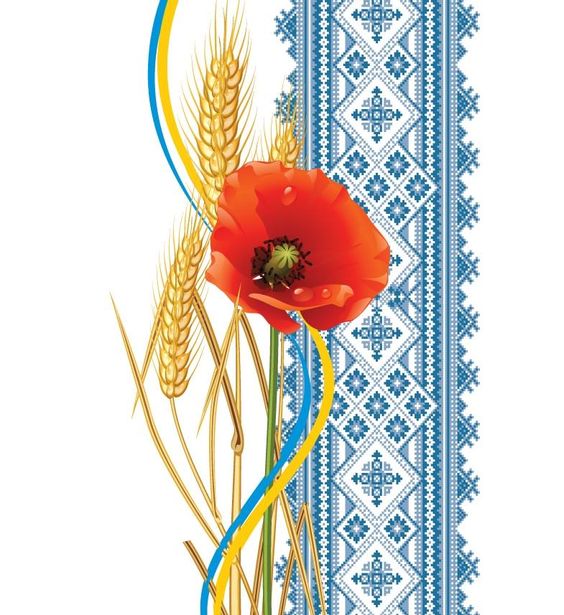 Комунальної власності Сарненської міської радиІнтегроване заняття«Мандруємо вулицею бабусиного села»Старша група                                                             Підготувала і провела                                                            вихователь: Олішевко С.М.м.Сарни – 2017р. Мета: поширювати і збагачувати знання дітей про народні ремесла ,та про майстрів-умільців: гончарів, різьбярів, вишивальниць, бондарів,; продовжувати ознайомлювати  із яскравими зразками національного , народно- прикладного мистецтва; формувати в дітей вміння підтримувати розмову, сприяти розвитку діалогічного мовлення ; вчити давати чіткі та повні відповіді на поставлені запитання, вправляти дітей у побудові різних типів речень; формувати інтерес до інтелектуальної діяльності застосовуючи набуті знання (криптограми);розвивати інтонаційну виразність мовлення, пам’ять, мовленнєве дихання,  вміння помічати красу у всьому , що виготовили умілі руки майстрів ,виховувати повагу на народних майстрів.Матеріал: мультимедія, криптограми,посуд ,декорації вулиці, візерунки вишивальниць,Хід заняттяВихователь:  Добрий день, Вам, люди добрі,Що сидять в нашій господіРаді Вас вітати.Щастя і добра бажати.Вихователь:  Діти, привітайтесь і Ви з нашими гостями. Діти: Доброго дня!Вихователь:  Скажіть, а настрій гарний у Вас?Діти: Так!Вихователь:  У мене для Вас є дуже хороша новина. Нас у гості запросила моя бабуся. Я не раз їй про Вас розповідала і вона дуже хоче з Вами познайомитись.А живе бабуся у селі , яке має назву Вербиченька. Хочете дізнатися чому село має саме таку назву «Вербиченька»?Діти: Так!Вихователь:  Коли я була така як ви , маленька,  любила гостювати у бабусі, вона мені розповідала таку легенду про своє село. Послухайте її.Легенда про селоКолись у цьому селі у матері  було троє синів. Вони дуже любили маму. Росли вони добрими, роботящими, приносили радість усім людям. Та от напали на рідну землю вороги. Прийшов до матерів старший син тай каже:— Благословіть, мамо, за свій край боротися.Стиснулося в мами серце, але благословила і відпустила. Потім прийшов середній. І його мусила благословити. А коли попросив благословення найменший, не витримала:— Не пущу! — скрикнула. — Один ти у мене залишився!— А земля у нас теж одна. Хто ж її захистить, як не я?Ще більше защеміло у матері серце, але провела у дорогу і найменшого сина. А сама щодня виходила на берег річки, синочків рідних виглядала.Поверталися їх друзі, схиляли перед матір’ю голови, приносили їй невтішні звістки: загинули всі її сини героями. Довго плакала-ридала мама над річкою, не хотіла в хату без дітей вертатися. А на ранок побачили люди на березі вербу, що невтішно схилила свої віти над водою.Від цього і пішла назва села Вербиченька…Вихователь:  Сподабалась Вам легенда села «Вербиченька»?Діти:  ТакВихователь:  А як ви її чуєте? Як звучить ця назва? (лагідно, мелодійно…)Вихователь:  Андрійку, а як називається село де живе твоя бабуся? Дитина:  Калинівка.Вихователь:  А від чого пішла  назва цього села?Дитина:  Калина.Вихователь:  Мабуть, у цьому селі росте дуже багато калини. ( Діти називають села Яблунівка, Підлісне…..)Вихователь:  Ну що приймаємо запрошення від бабусі? Підемо до неї у гості?Діти:  такВихователь:  Давайте вирушимо в дорогу , пішки, як колись люди ходили. Дитина:  До бабусі у село ми гуртом підемо,Як здоров’я її, як живе,І мудрості черпнемо.Вихователь:  Діти, а в дорогу я приготувала вузлик.Давайте подивимось, що я туди поклала? Діти:  Хліб, сіль, вода. ( Прислів’я )Діти:  Без солі , без хліба, немає обіда.Хліб – усьому голова.Коли є хліб і вода- голоду нема.Без води і не туди, і не сюди.Де вода, там і верба.Дай Боже хліба-солі і всього доволі.Вихователь:  Колись, давно, коли люди вирушали в далеку дорогу брали з собою  чоловіки- полотняну торбинку, а жінки- ось таку хустинку.Вихователь:  А ще коли люди вирушали в дорогу, їх завжди супроводжувала молитва, як оберігала їх у дорозі. Давайте закриємо очі, і помолимомь.(Діти закривають очі, міняються декорації)Боже Отче,
Глянь на діти,
На прекрасні твої квіти.
Світи сонцем і зірками 
Над малими діточками.
Дай нам сили і охоти
До науки і роботи,
Щоб росли ми здоровенькі
На потіху батька й неньки.Вихователь:  Отже вирушаємо в дорогу. А ось і село Вербиченька. Подивіться, а чий це віз стоїть біля хати? О , та це ж дід Марко.Я його добре знаю. Він майстер на всі руки. А що він вміє робити? Ви повинні відгадати. Послухайте уважно, я вам заспіваю уривок української народної пісні .А ви скажете , про кого ця пісня.(Вихователь співає пісню «Ой вийду я на долину…)Ой вийду я на долину,Чи знайду червону глину?Глино, моя, глиноСтану в тебе по коліно.Буду тебе набирати- горщики, миски виробляти.Вогонь високий та ясний,А горщик красний та дзвінкий.Діти:  Так це пісня про гончара.Вихователь: Діти, а хто такий гончар? Діти:Гончар це майстер, який  виготовляє різні речі з глини посуд, іграшки.Вихователь: А яка ще називають глиняні  вироби?Діти: Керамічні.Вихователь: Правильно, діти, керамічний. Тому що коли майстер його зліпив то ще обпалював його в спеціальній печі, щоб він був міцний. А для того, щоб вироби були гарними їх прикрашали різними візерунками.Вихователь: Діти, подивіться , дід Марко чогось сумний. А-А-А дід Марко напевно збирається на базар і в нього порожній віз.То ж давайте допоможемо йому скласти його вироби. ( Діти складають  глиняний посуд і називають до воза: горщик, глечик, макітра, барило, куманець, таріль, кухоль, горнятка- двійнятка…….) і кажуть для чого їх використовують.Дитина 1: Глечик  довге й  вузьке горло має,Воду добре зберігає!Дитина 2: Макітра кругленька, за розміром величенькаДля борщику зручненька.Дитина 3: Дітки кашку полюбляли 
І у горщик заглядали.Дитина 4: Барильце – це посудина така,Послугує для смачненького медка.Дитина 5: Куманець, на руку одягаємо,Різні напої з носика наливаємо. Дитина 6: Глибока миска - борщик наливаютьДитина 7: Мілка мисочка- кашку насипають.Дитина 8: Узвар в  кухлик  наливають,І смачненько випивають.Вихователь: Молодці, діти, які ви правні , швидкі, гарно справились із завданням, допомогли діду Марку. Хай собі їде потихеньку на базар.Вихователь:  А зараз я поведу вас ще до однієї майстрині. Це хатинка бабусі Олесі .Вона шанована в селі майстриня. А за яку майстерність її люди поважають ви повинні здогадатись розглянувши елементи, якими користується бабуся ?  ( На телевізорі показуємо елементи узорів) Вихователь:  А може ми і назвемо ці елементи візерунка? Вихователь:  А то використовує ці елементи?Діти:  Вишивальниця.Вихователь:  Подивіться, скільки вишитих виробів має наша бабуся? А чи знаєте ви , як називаються ці вироби?( Діти називають Вишиванки, рушники, серветки, картини, подушки, скатертини….)Діти:  Рушник, серветка, вишиванка…..Вихователь:  А давайте пограємо у цікаву гру і покажемо бабусі, як ми вміємо підібрати візерунки- схеми до вже вишитих рушничків.Дидактична гра «Підбери схеми до рушничка». ( грає музика) На столі лежать розкладені вишиті рушнички півколом. Вихователь роздає схеми і діти підбирають візерунок)Вихователь:  Молодці! Що ж ідемо далі. ( чути стук Бондаря)Давайте подивимось, хто ж це стукає? Та це ж дядько Андрій!  Ми повинні виділити у назвах предметів, зображених на картинках перші звуки й  скласти з них слово(Криптограми)Вихователь:  Так, вірно, тут живе бондар, А як називається ремесло, яким він займається?Діти:  Бондарство Вихователь:  Бондарство - це традиційне українське ремесло. Українські бондарі добре розумілися на різних сортах дерев і добирали їх конкретно для кожного виробу. Наприклад, із дуба виготовляли діжки, які призначались для рідин. Виготовляли великі діжки, які називались кадовби - це діжки для зберігання зерна, м'яса. В кожній хаті були відерні бочки із двома денцями — такі бочки називали діжі. Діжі призначалися для води, квасу, соління овочів, грибів. У кожної господині були також дерев'яні бодні, відра й цебра.Подивіться, яку гарну діжку зробив бондар. Ця діжка прикрашена візерунками, а це свідчить про те, що в такій діжці замішували тісто. (Відповіді дітей).А що робить бондар?Діти:  Майструє дерев’яні бочечки  відра, кадовби , бочки, діжки, ночви.Вихователь:  А для чого використовують бочки? Що в них зберігають? Ви вже трошки втомилися, тож давайте пограємо у рухливу народну  гру «Бондар»Рухлива народна гра «Бондар»У руках тримає декоративну бочечку і молоток, імітує рухи.Діти по черзі запитують.Діти:. Бондарю, бондарю, що ти робиш? Бондар. Дощечки збираю і бочку складаю.Діти:. Бондарю, бондарю, що ти робиш? Бондар. Бочку збиваю, обруч накладаю.Діти: Бондарю, бондарю, що ти робиш? Бондар. Бочку збиваю, води наливаю.Діти. А як закінчиш, що будеш робити? Бондар кладе інструмент, встає і виходить на середину зали.Бондар. Гратися! А ну, бочко, збирайся, Дощечка до дощечки складайся! Діти будують коло, щільно ставши плечима один до одного.Котилась велика бочка	збільшують колоЗ маленького горбочка,	присідаютьТа об землю трісь-трісь,	оплескиТа об землю трах-трах,	кулачкиРозбилась так...Під музику розбігаються і бондар повинен когось торкнутися або зловити.Той стає бондарем і гра починається знову. Вихователь:. Молодці діти! Гарно відпочили , повеселилися .Йдемо далі.Вихователь: Діти, а дядько Андрій підказав, щоб ми зайшли в гості до його сусіда діда Івана. Він теж народний умілець. А щоб дізнатися що він виготовляє подивіться уважно на телевізор.  (відео про різьбляра) Діти: Різьбяр.Вихователь: Різьбяр – дуже любить вирізати з дерева різні речі та прикрашати їх гарними візерунками.Давайте уважно розглянемо вироби різьбяра. (вихователь називає вироби різьбяра  і звертається до дітей, щоб вони здогадалися для чого цей виріб цукорниця, сільниця, тарілки, чашки.).Ви, напевно, здогадались, що в цій хаті живе майстер, який виготовляє ложки. Колись дуже давно, коли вся сім'я сідала вечеряти за стіл, то індивідуальних мисок не було, вся сім'я їла з однієї миски. Але кожний член сім'ї мав свою дерев'яну ложку із спеціальною поміткою. Ложки були з округлою точеною ручкою і напівкулястим черпаком, ось такі (вихователь показує дітям ложку) або пласкою ручкою та яйцеподібним черпаком, ось такі (вихователь показує дітям ложку). Ложки розписували барвистими візерунками, але були і звичайні ложки, які не прикрашалися візерунками. Ось якраз такі ложки  нам приготував різьбляр. Давайте з ними пограємо. (Діти ложками вистукують потішку)Різьблярики-молодці, Роблять  ложки й стільці. Пилочками чики-чики, Молотками туки-туки. В нас до праці здібні руки. Вихователь: А ось і крайня хата у селі. Тут і проживає моя бабуся Наталка. ( На вулицю вийшла і чекає бабуся, зустрічає дітей)Діти: Добрий день, бабусю!Бабуся : Добрий день, мої хороші. Як я вас довго чекала…Заходьте, заходьте діти- квіти до хати. Я рада вітати вас у себе. Вихователь : Ось тобі , бабусю, гостинець.Все для мене тут рідне;Стіни-білі як сніг.І віконце привітне.І дубовий поріг.І ряденця строкаті,Й рушники на стіні,-Навіть дим в нашій хатіРідно пахне мені.Вихователь : Бабусю, дякуємо , що ти нас запросила в гості.Ми дуже хотіли побачити твою хату, і де ти живеш. (Бабуся запрошує всіх до себе в хатину)  В тебе так чисто, прибрано, гарненько., світленько ,хоч ти  уже  і старенька. Бабуся : А де ж ви так довго були?Вихователь : Дорогою до тебе ми дуже багато дізналися цікавого. Діти, розкажіть бабусі, кого  ж ми бачили?(Діти розповідають про те кого зустріли)Дитина: Ми з майстрами подружилисьБагато дечого навчились,Із них приклад будем братиЇхню працю поважати.Бабуся : Ой, я й забулася а у мене вже й пироги спеклися .Пригощайтеся , будь- ласка. ( бабуся пригощає дітей)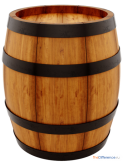 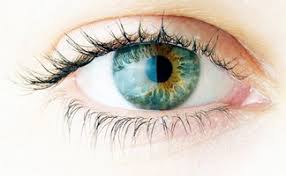 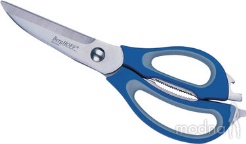 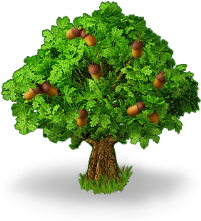 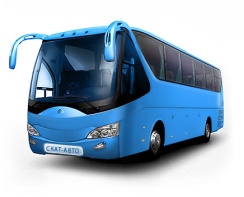 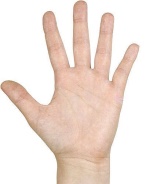 